RegeringenJustitiedepartementetMed överlämnande av konstitutionsutskottets betänkande 2017/18:KU37 Offentlig förvaltning får jag anmäla att riksdagen denna dag bifallit utskottets förslag till riksdagsbeslut.Stockholm den 18 april 2018Riksdagsskrivelse2017/18:229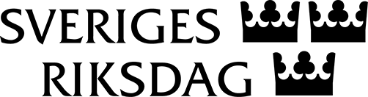 Urban AhlinClaes Mårtensson